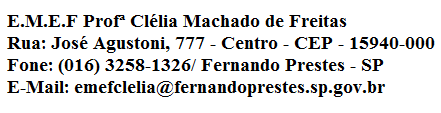 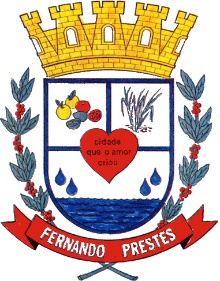 	E.M.EE.M.E.F. PROFª CLÉLIA MACHADO DE FREITASDISCIPLINA: INGLÊSPROFESSORA: ANA MARIAALUNO(A):_____________________________________________ 3º ANO    _____Data: __/__/____ACESSAR VÍDEO NO YOUTUBE PARA ASSISTIR AS AULAS DA SEMANA DE 15 A 19 DE FEVEREIRO DA PROFESSORA ANA MARIA. https://www.youtube.com/watch?v=pHlUAiFoVv4ASSUNTO: DAY AND NIGHT (DIA E NOITE)VAMOS APRENDER  SOBRE DAY AND NIGHT. PINTE SUA ATIVIDADE COM CAPRICHO E DEPOIS ESCREVA, NAS LINHAS ABAIXO DAS FIGURAS, O NOME DE CADA UMA , EM INGLÊSDAY – DIA    /    NIGHT - NOITEDAY – DIA    /    NIGHT - NOITEDAY – DIA    /    NIGHT - NOITE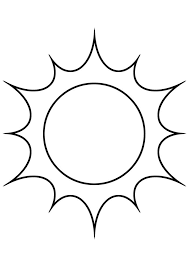 SUN – SOL______________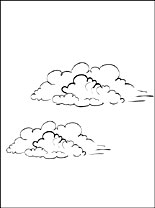 SKY – CÉU 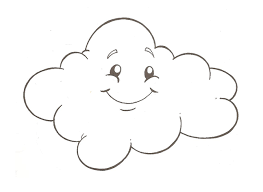 CLOUD – NUVEM______________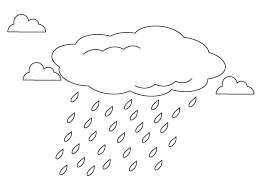 RAIN – CHUVA_____________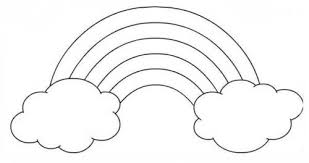 RAINBOW – ARCO – ÍRIS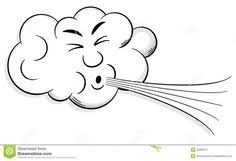 WIND - VENTO_______________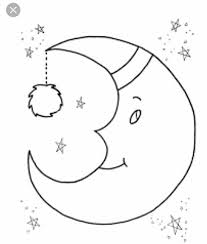 MOON – LUA_______________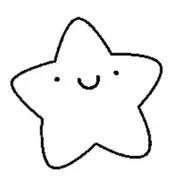 STAR – ESTRELA